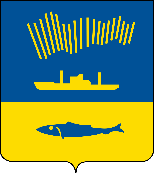 АДМИНИСТРАЦИЯ ГОРОДА МУРМАНСКАП О С Т А Н О В Л Е Н И Е 05.05.2022                                                                                                        №  1139 Руководствуясь Федеральным законом от 06.10.2003 № 131-ФЗ             «Об общих принципах организации местного самоуправления в Российской Федерации», Уставом муниципального образования город Мурманск,                 п о с т а н о в л я ю: 1. Отменить постановления администрации города Мурманска:- от 04.09.2020 № 2077 «Об утверждении положения о комиссии по приемке выполненных работ по ремонту входных групп и подъездов многоквартирных домов»;- от 08.09.2020 № 2096 «Об утверждении состава комиссии по приемке выполненных работ по ремонту входных групп и подъездов многоквартирных домов».2. Отделу информационно-технического обеспечения и защиты информации администрации города Мурманска (Кузьмин А.Н.) разместить настоящее постановление на официальном сайте администрации города Мурманска в сети Интернет.3. Редакции газеты «Вечерний Мурманск» (Хабаров В.А.) опубликовать настоящее постановление.4. Настоящее постановление вступает в силу со дня официального опубликования.5. Контроль за выполнением настоящего постановления возложить на первого заместителя главы администрации города Мурманска Доцник В.А.Временно исполняющий полномочияглавы администрации города Мурманска                                       В.А. Доцник 